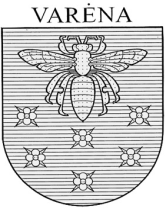 VARĖNOS RAJONO SAVIVALDYBĖS TARYBASPRENDIMASDĖL UŽDAROSIOS AKCINĖS BENDROVĖS „VARĖNOS ŠILUMA“ TEIKIAMŲ ATLYGINTINŲ VIEŠŲJŲ PASLAUGŲ TARIFŲ IR KAINŲ NUSTATYMO2021 m. balandžio 27 d. Nr. T-IX-645VarėnaVadovaudamasi Lietuvos Respublikos vietos savivaldos įstatymo 16 straipsnio 2 dalies 37 punktu, 18 straipsnio 1 dalimi ir atsižvelgdama į uždarosios akcinės bendrovės „Varėnos šiluma“ 2021 m. balandžio 12 d. raštą Nr. SD21-0325 „Dėl UAB „Varėnos šiluma“ administruojamų daugiabučių namų gyventojams teikiamų atlygintinų paslaugų kainų nustatymo“, Varėnos rajono savivaldybės taryba nusprendžia:1. Nustatyti uždarosios akcinės bendrovės „Varėnos šiluma“ teikiamų atlygintinų viešųjų paslaugų:1.1. daugiabučių namų techninės priežiūros tarifus (1 priedas);1.2. administruojamų daugiabučių namų savininkams teikiamų atlygintinų viešųjų paslaugų kainas (be medžiagų kainos) (2 priedas).2. Pripažinti netekusiu galios Varėnos rajono savivaldybės tarybos 2018 m. gruodžio 21 d. sprendimą Nr. T-VIII-1100 „Dėl uždarosios akcinės bendrovės „Varėnos komunalinis ūkis“ teikiamų atlygintinų paslaugų kainų nustatymo“.3. Nustatyti, kad šis sprendimas įsigalioja nuo 2021 m. gegužės 1 d.Savivaldybės meras 								Algis KašėtaTurto valdymo skyriaus vedėjasEgidijus Zaleskis 2021-04-27Varėnos rajono savivaldybės tarybos 2021 m. balandžio 27 d. sprendimo Nr. T-IX-645 1 priedasDAUGIABUČIŲ NAMŲ TECHNINĖS PRIEŽIŪROS TARIFAI______________Varėnos rajono savivaldybės tarybos 2021 m. balandžio 27 d. sprendimo Nr. T-IX-645 2 priedasADMINISTRUOJAMŲ DAUGIABUČIŲ NAMŲ SAVININKAMS TEIKIAMŲ ATLYGINTINŲ VIEŠŲJŲ PASLAUGŲ KAINOS (BE MEDŽIAGŲ KAINOS)____________________Namų grupės Nr.Namo bendras naudingasis plotas, m2Namo ypatumaiTarifas Eur/m2/mėn. be PVM1.Iki 1 000Namai, kuriuose neįrengta bendroji geriamojo vandens tiekimo inžinerinė sistema;namai, kuriuose neįrengta bendroji nuotekų šalinimo inžinerinė sistema;namai, kuriuose neįrengta bendroji elektros inžinerinė sistema;namai, kuriuose nėra bendrojo naudojimo patalpų.0,01172.Iki 1 000Namai, kuriuose neįrengta bendroji geriamojo vandens tiekimo inžinierinė sistema; namai, kuriuose neįrengta bendroji nuotekų šalinimo inžinerinė sistema.0,01223.Iki 1 000Namai, kuriuose neįrengta bendroji nuotekų šalinimo inžinierinė sistema;namai, kuriuose neįrengta bendroji elektros inžinerinė sistema;namai, kuriuose nėra bendrojo naudojimo patalpų;namai, kurių stogas – šlaitinis.0,01394.Iki 1 000Namai, kuriuose nėra bendro naudojimo patalpų;namai, kurių stogas – šlaitinis.0,01475.Iki 1 000Namai, kuriuose neįrengta bendroji elektros inžinierinė sistema.0,01276.Iki 1 000Namai, kuriuose nėra bendrojo naudojimo patalpų.0,01277.Iki 1 000Namas, kurio stogas šlaitinis.0,0158.Nuo 1 001iki 2 000Namas, kurio stogas šlaitinis.0,01759.Nuo 1 001iki 2 000Namas be išskirtinių techninės priežiūros ypatumų.0,015210.Nuo 1 001iki 2 000Bendrabučio tipo namas.0,017511.Nuo 2 001iki 5 000Namas be išskirtinių techninės priežiūros ypatumų.0,0175Eil. Nr.Darbo kodasDarbų ir išlaidų aprašymasMato vnt.Vieneto kaina  Eur, be PVM1.	Šildymo ir karšto vandens sistemų remontas1.	Šildymo ir karšto vandens sistemų remontas1.	Šildymo ir karšto vandens sistemų remontas1.	Šildymo ir karšto vandens sistemų remontas1.	Šildymo ir karšto vandens sistemų remontas1.1.	R17-29Centrinio šildymo iki 32 mm skersmens vamzdynų, sujungtų sriegiais, išardymas išsaugojant medžiagasm5,371.2.	R17-30Centrinio šildymo iki 50 mm skersmens vamzdynų, sujungtų sriegiais, išardymas išsaugojant medžiagasm7,821.3.	R17-31Centrinio šildymo didesnio kaip 50 mm skersmens vamzdynų, sujungtų sriegiais, išardymas, išsaugojant medžiagasm9,891.4.	R17-32Centrinio šildymo iki 50 mm skersmens suvirintų vamzdynų išardymas, išsaugojant medžiagasm6,891.5.	R17-35Centrinio šildymo iki 32 mm skersmens vamzdynų išardymas, neišsaugojant medžiagųm1,961.6.	R17-36Centrinio šildymo iki 50 mm skersmens vamzdynų išardymas, neišsaugojant medžiagųm3,461.7.	R17-38Centrinio šildymo vamzdynų iki 25 mm skersmens, ilgesnių kaip 2 m ilgio atskirų ruožų keitimasm11,871.8.	R17-39Centrinio šildymo vamzdynų iki 40 mm skersmens, ilgesnių kaip 2 m ilgio atskirų ruožų keitimasm13,071.9.	R17-42Centrinio šildymo vamzdynų iki 40 mm skersmens, trumpesnių kaip 2 m ilgio atskirų ruožų keitimasvnt.46,681.10.	R17-52Movinių ventilių, kurių skersmuo iki 50 mm, įstatymas į esamus vamzdynusvnt.74,021.11.	R17-53Atbulinių vožtuvų, kurių skersmuo iki 32 mm, įstatymas į esamus vamzdynusvnt.44,131.12.	R17-54Atbulinių vožtuvų, kurių skersmuo iki 50 mm, įstatymas į esamus vamzdynusvnt.74,021.13.	R17-55Dvigubo reguliavimo čiaupų įstatymas į esamus vamzdynusvnt.44,131.14.	R17-99Senų radiatorių sekcijų pergrupavimas, atjungiant ir atgal prijungiant vieną sekciją, kai radiatoriaus masė iki 80kgvnt.38,981.15.	R17-133Vienlaipsninio siurblio pakeitimas, kai vamzdžio skersmuo 100 mmvnt.24,611.16.	R17-212Elevatorinio mazgo Nr. 1 ir Nr. 2 demontavimas  kompl.76,311.17.	R17-216Keturių sekcijų boilerio, kai sekcijos šildymo paviršius iki 4,0 m2,  demontavimas kompl.144,871.18.	F18-1-1Šilumos punkto rekonstrukcija, keičiant elevatorinį mazgą ( be esamo karšto vandens paruošimo) į 2-jų kontūrų iki 60kW suminės galios modulinį įrenginįkompl.552,951.19.	F18-1-2Šilumos punkto rekonstrukcija, keičiant elevatorinį mazgą (be esamo karšto vandens paruošimo) į 2-jų kontūrų 157kW–205kW suminės galios modulinį įrenginįkompl.633,871.20.	F18-2-1Šilumos punkto rekonstrukcija, keičiant elevatorinį mazgą su boileriu į dviejų kontūrų 157–205 kW suminės galios modulinį įrenginįkompl.776,301.21.	F18-2-2Šilumos punkto rekonstrukcija, keičiant elevatorinį mazgą su boileriu į dviejų kontūrų 260–340 kW suminės galios modulinį įrenginįkompl.855,251.22.	F18-10-3Iki 25 mm skersmens balansinių ventilių įrengimas stovuosevnt.43,921.23.	R63P-2101Kolektorinės ir horizontalios dvivamzdės šildymo sistemos laiptinės stovų įrengimas, kai pastatai iki 5 aukštųm20,261.24.	R63P-2106Horizontalios dvivamzdės šildymo sistemos pamaišymo mazgų su siurbliais ir trieigiais ventiliais įrengimasvnt.71,371.25.	R63P-2301Automatinių ir rankinio nustatymo balansavimo ventilių ir vandens išleidimo čiaupų įrengimas esamuose vienvamzdės sistemos stovuose ir atšakose , kai sąlyginis skersmuo iki 25 mmkompl.16,611.26.	R63P-2301Automatinių ir rankinio nustatymo balansavimo ventilių ir vandens išleidimo čiaupų įrengimas esamuose vienvamzdės sistemos. stovuose ir atšakose, kai sąlyginis skersmuo 40 mmkompl.19,632.	Šilumos punktų, boilerių, šilumos prietaisų remonto darbai2.	Šilumos punktų, boilerių, šilumos prietaisų remonto darbai2.	Šilumos punktų, boilerių, šilumos prietaisų remonto darbai2.	Šilumos punktų, boilerių, šilumos prietaisų remonto darbai2.	Šilumos punktų, boilerių, šilumos prietaisų remonto darbai2.1.	F18-3-1Šilumos punkto įrengimas, montuojant 2-jų kontūrų iki 60kW suminės galios modulinį įrenginįkompl.384,322.2.	F18-7-1Centrinio šildymo sistemų magistraliniai plieniniai vamzdynai d25m100m1684,442.3.	F18-7-2Centrinio šildymo sistemų magistraliniai plieniniai vamzdynai d32mm 100m2069,862.4.	F18-8-1Centrinio šildymo sistemų stovų plieniniai vamzdynai d20mm  100m1551,762.5.	F18-8-2Centrinio šildymo sistemų stovų plieniniai vamzdynai d25mm  100m1566,132.6.	N18-198Šilumos punkto 2-jų kontūrų mod. skirstomojo įrenginio su šilumos apskait. prietaisų montavimas, kai Q 30 kWkompl.126,902.7.	N18-200Šilumos punkto 2-jų kontūrų mod. skirstomojo įrenginio su šilumos apskait. prietaisų montavimas, kai Q 121–300 kWkompl.181,892.8.	N18-204Papildomo kontūro moduliniame skirstomajame įrenginyje montavimas, kai kontūro Q iki 120 kWvnt.88,832.9.	N18-205Papildomo kontūro moduliniame skirstomajame įrenginyje montavimas, kai kontūro Q 121–300 kWvnt.105,752.10.	R63P-1101Magistralinių karštojo vandentiekio sistemos vamzdynų keitimas, kai pastatai iki 5 aukštųm14,272.11.	R63P-1102Karštojo vandentiekio tiekiamųjų stovų keitimas, kai pastatai iki 5 aukštų (m stovo)m30,682.12.	R63P-1105Karštojo vandentiekio cirkuliacinių stovų keitimas, kai pastatai iki 5 aukštų (m stovo)m15,602.13.	R63P-1106Karštojo vandentiekio sistemos cirkuliacinių stovų įrengimas, pastatai iki 5 aukštų (m stovo)m12,142.14.	R63P-1107Šaltojo vandentiekio magistralinių ir gaisro gesinimo sistemų vamzdynų keitimas, kai pastatai iki 5 aukštųm16,972.15.	R63P-1108Šaltojo vandentiekio sistemos stovų keitimas, kai pastatai iki 5 aukštų (m stovo)m28,012.16.	R63P-1109Karštojo vandens ruošimo automatizuoto šiluminio mazgo įrengimas, renovuojant sistemas, kai modulinio įrenginio galia 100 kWvnt.229,222.17.	R63P-1109Karštojo vandens ruošimo automatizuoto šiluminio mazgo įrengimas, renovuojant sistemas, kai modulinio įrenginio galia 200 kWvnt.266,282.18.	R63P-1109Karštojo vandens ruošimo automatizuoto šiluminio mazgo įrengimas, renovuojant sistemas, kai modulinio įrenginio galia 250 kWvnt.274,522.19.	R63P-1109Karštojo vandens ruošimo automatizuoto šiluminio mazgo įrengimas, renovuojant sistemas, kai modulinio įrenginio galia 300 kWvnt.290,992.20.	R63P-1109Karštojo vandens ruošimo automatizuoto šiluminio mazgo įrengimas, renovuojant sistemas, kai modulinio įrenginio galia 350 kWvnt.310,202.21.	R63P-2303Automatinių balansav. ventilių, termostat. elem. ir vandens išleid. čiaupų įrengimas esam. vienvamzd. sist. stovuose ir ašakose, kai sąlyginis skersmuo iki 25 mmkompl.19,632.22.	R63P-2303Automatinių balansav. ventilių, termostat. elem. ir vandens išleid. čiaupų įrengimas esam. vienvamzd. sist. stovuose ir ašakose, kai sąlyginis skersmuo iki 50 mmkompl.26,082.23.	R63P-2304Uždaromųjų ventilių ir vandens išleidimo čiaupų keitimas esamame vienvamzdės sistemos vamzdyne, kai sąlyginis skersmuo iki 25 mmkompl.16,712.24.	R63P-2304Uždaromųjų ventilių ir vandens išleidimo čiaupų keitimas esamame vienvamzdės sistemos vamzdyne, kai sąlyginis skersmuo iki 50 mmkompl.23,062.25.	R63P-2305Uždaromųjų ventilių keitimas esamame vienvamzdės sistemos vamzdyne, kai sąlyginis skersmuo iki 25 mmvnt.9,472.26.	R63P-2305Uždaromųjų ventilių keitimas esamame vienvamzdės sistemos vamzdyne, kai sąlyginis skersmuo iki 50 mmvnt.14,962.27.	R63P-2401Magistralinių šildymo sistemos vamzdynų keitimas, kai pastatai iki 5 aukštųm12,672.28.	R63P-2402Magistralinių šildymo sistemos vamzdynų izoliacijos keitimas, kai pastatai iki 5 aukštųm2,442.29.	R63P-2501Šilumos punktų modernizavimas, keičiant esamus įrenginius į 2 kontūrų modulinius įrenginius , kai skirstomųjų įrenginių galia šild. 100 kW, k.v. 160 kWkompl.723,672.30.	R63P-2501Šilumos punktų modernizavimas, keičiant esamus įrenginius į 2 kontūrų modulinius įrenginius , kai skirstomųjų įrenginių galia šild.150 kW, k.v.190 kWkompl.815,782.31.	R63P-2602Termostatinių radiatorių vožtuvų montavimas (vožtuvai su automatiniu srauto ribojimu, grįžtamo srauto reguliavimo vožtuvai, rankinio valdymo  reguliavimo vožtuvai)vnt.6,182.32.	R63P-2603Termostatinių vožtuvų ir apvadų susiaurinimų montavimas esamuose vienvamzdės šildymo sistemos radiatorių apvaduosekompl.19,492.33.	R63P-2604Termostatinių vožtuvų, apvadų susiaurinimų ir atbulinio srauto ribotuvų montavimas esamos vienvamzdės  šild. sistemos radiatorių apvaduosekompl.27,312.34.	R63P-2701Šildymo radiatorių pakeitimas 300–450 mm aukščio ir iki 1600 mm ilgio plieniniais šildymo radiatoriais (plokščių skaičius 1 vnt.)vnt.19,222.35.	R63P-2703Šildymo radiatorių pakeitimas 500–600 mm aukščio ir iki 1600 mm ilgio plieniniais šildymo radiatoriais (plokščių skaičius 1 vnt.)vnt.22,652.36.	R63P-2703Šildymo radiatorių pakeitimas 500–600 mm aukščio ir iki 1600 mm ilgio plieniniais šildymo radiatoriais (plokščių skaičius 2 vnt.)vnt.27,452.37.	R63P-2703Šildymo radiatorių pakeitimas 500–600 mm aukščio ir iki 1600 mm ilgio plieniniais šildymo radiatoriais (plokščių skaičius 3 vnt.)vnt.35,692.38.	R63P-3102Instaliacinių kanalų vamzdynams įrengimas, tvirtinant prie sienų , kai kanalų skerspjūvio plotas iki 50 cm2m5,332.39.	R63P-3103Vagų iškirtimas vidaus vamzdynams, kai plytų sienose vagų skerspjūvio plotas 50 cm2 m3,342.40.	R63P-3103Vagų iškirtimas vidaus vamzdynams, kai betono sienose vagų skerspjūvio plotas 50 cm2  m5,992.41.	R63P-3202Plieninių vamzdžių jungimas užmaunamosiomis movomis, privirinant elektra, kai vamzdžių sąlyginis skersmuo 25 mm (mova)  vnt.3,852.42.	R63P-3202Plieninių vamzdžių jungimas užmaunamosiomis movomis, privirinant elektra, kai vamzdžių sąlyginis skersmuo 32 mm (mova)  vnt.5,462.43.	R63P-3203Plieninių flanšų privirinimas prie vamzdžių galų, kai vamzdžių sąlyginis skersmuo iki 50 mm (flanšas)  vnt.5,782.44.	R63P-3203Plieninių flanšų privirinimas prie vamzdžių galų, kai vamzdžių sąlyginis skersmuo 65 mm (flanšas)  vnt.6,912.45.	R63P-3203Plieninių flanšų privirinimas prie vamzdžių galų, kai vamzdžių sąlyginis skersmuo 80 mm (flanšas)  vnt.7,872.46.	R63P-3204Plieninių vamzdžių sandūrų jungimas flanšais, kai vamzdžių sąlyginis skersmuo iki 32 mmvnt.2,692.47.	R63P-3204Plieninių vamzdžių sandūrų jungimas flanšais, kai vamzdžių sąlyginis skersmuo 40–50 mmvnt.3,342.48.	R63P-3204Plieninių vamzdžių sandūrų jungimas flanšais, kai vamzdžių sąlyginis skersmuo 65 mmvnt.3,982.49.	R63P-3301Movinės uždaromosios armatūros montavimas pastato vandentiekio ir šildymo vamzdynuose, kai sąlyginis skersmuo iki 25 mmvnt.6,312.50.	R63P-3301Movinės uždaromosios armatūros montavimas pastato vandentiekio ir šildymo vamzdynuose, kai sąlyginis skersmuo iki 50 mmvnt.10,022.51.	R63P-3302Movinės reguliuojamosios armatūros montavimas pastato vandentiekio ir šildymo vamzdynuose, kai sąlyginis skersmuo iki 25 mmvnt.6,312.52.	R63P-3302Movinės reguliuojamosios armatūros montavimas pastato vandentiekio ir šildymo vamzdynuose, kai sąlyginis skersmuo iki 50 mmvnt.10,022.53.	R63P-3303Flanšinės uždaromosios armatūros montavimas pastato vandentiekio ir šildymo vamzdynuose, kai sąlyginis skersmuo iki 50 mmvnt.13,042.54.	R63P-3303Flanšinės uždaromosios armatūros montavimas pastato vandentiekio ir šildymo vamzdynuose, kai sąlyginis skersmuo 65 mmvnt.15,102.55.	R63P-3305Reguliuojamosios armatūros priedų montavimas (pavaros debito ribotuvams)vnt.2,752.56.	R63P-3305Reguliuojamosios armatūros priedų montavimas (termostatiniai elementai)vnt.3,022.57.	R63P-3306Vandens išleidimo čiaupų montavimas vandentiekio ir šildymo sistemos vamzdynuose, kai sąlyginis vamzdžių skersmuo iki 25 mmvnt.5,082.58.	R63P-3306Vandens išleidimo čiaupų montavimas vandentiekio ir šildymo sistemos vamzdynuose, kai sąlyginis vamzdžių skersmuo 50 mmvnt.7,142.59.	R63P-3307Šildymo sistemos oro išleidimo čiaupų montavimasvnt.1,512.60.	R63P-3403Vamzdynų izoliacijos remontas, keičiant pažeistų vietų izoliaciją, kai vamzdžių sąlyginis skersmuo iki 50 mmm4,762.61.	N18-124Šilumokaičio su movine jungtimi montavimas, pjaunant sriegius ant vamzdžių galų, kai jų skersmuo iki 25 mmvnt.24,232.62.	N18-204Papildomo kontūro moduliniame skirstomajame įrenginyje montavimas, kai kontūro Q iki 120 kWvnt.90,142.63.	R17-149Šilumokaičio demontavimas ir išplauto sumontavimas arba keitimas, kai srieginių jungčių skersmuo iki 25mmvnt.15,873.	Elektros įrangos remontas3.	Elektros įrangos remontas3.	Elektros įrangos remontas3.	Elektros įrangos remontas3.	Elektros įrangos remontas3.1.	R63P-0102Modulinių paskirstymo skydų su elektros aparatais montavimas, kai skydo modulių skaičius 24 vnt., skaičiuojamoji galia iki 50 kWvnt.80,983.2.	R63P-0102Modulinių paskirstymo skydų su elektros aparatais montavimas, kai skydo modulių skaičius 36 vnt., skaičiuojamoji galia iki 50 kWvnt.113,923.3.	R63P-0102Modulinių paskirstymo skydų su elektros aparatais montavimas, kai skydo modulių skaičius 36 vnt., skaičiuojamoji galia daugiau 50 kW iki 75 kWvnt.109,813.4.	R63P-0102Modulinių paskirstymo skydų su elektros aparatais montavimas , kai skydo modulių skaičius 36 vnt., skaičiuojamoji galia daugiau 75 kWvnt.113,923.5.	R63P-0102Modulinių paskirstymo skydų su elektros aparatais montavimas , kai skydo modulių skaičius 48 vnt., skaičiuojamoji galia iki 100 kWvnt.138,633.6.	R63P-0101Įvadinių paskirstymo skydų ĮPS modernizavimas, kai skaičiuojamoji galia iki 50 kWvnt.156,123.7.	R63P-0101Įvadinių paskirstymo skydų ĮPS modernizavimas, kai skaičiuojamoji galia daugiau 50 kW iki 75 kWvnt.205,853.8.	R63P-0101Įvadinių paskirstymo skydų ĮPS modernizavimas, kai skaičiuojamoji galia daugiau 75 kW iki 100 kWvnt.247,303.9.	R63P-0101Įvadinių paskirstymo skydų ĮPS modernizavimas, kai skaičiuojamoji galia daugiau 100 kW iki 150 kWvnt.295,653.10.	R63P-0101Įvadinių paskirstymo skydų ĮPS modernizavimas, kai skaičiuojamoji galia daugiau 150 kWvnt.426,903.11.	R63P-010324 modulių paskirstymo skydų su elektros aparatais montavimas šiluminių mazgų patalposevnt.74,123.12.	R63P-0104Butų apskaitos paskirstymo skydų rekonstrukcija, įrengiant automatinius jungikliusbut.63,143.13.	R33-161Iki 100A automatinių jungiklių keitimasvnt.6,863.14.	R63P-0111Elektros apšvietimo instaliacijos pastatų laiptinėse keitimas , kai pastatų aukštų skaičius 5 vnt.laipt. narv.381,013.15.	R63P-0112Elektros apšvietimo instaliacijos pastatų holuose ir koridoriuose keitimas (šviestuvas)vnt.42,333.16.	R63P-0113Avarinio apšvietimo instaliacijos pastatų laiptinėse arba holuose keitimas (aukštų 9 vnt.)laipt. narv356,643.17.	R63P-0114Magistralinių kabelių keitimas pastatų laiptinių šachtose (stovuose), kai kabelio gyslų skerspjūvio plotas 16 mm2100m1 333,713.18.	R63P-0114Magistralinių kabelių keitimas pastatų laiptinių šachtose (stovuose), kai kabelio gyslų skerspjūvio plotas 25 mm2100m1 627,133.19.	R63P-0114Magistralinių kabelių keitimas pastatų laiptinių šachtose (stovuose), kai kabelio gyslų skerspjūvio plotas 35 mm2100m1 947,223.20.	R63P-0114Magistralinių kabelių keitimas pastatų laiptinių šachtose (stovuose), kai kabelio gyslų skerspjūvio plotas 50 mm2100m2 013,903.21.	R63P-0121Elektros apšvietimo instaliacijos pastatų rūsių patalpose keitimas (100m2 rūsio patalpų)100 m2415,583.22.	R63P-0122Magistralinių kabelių pastatų rūsių patalpose keitimas, kai kabelio gyslų skerspjūvio plotas 10 mm2100m802,623.23.	R63P-0122Magistralinių kabelių pastatų rūsių patalpose keitimas, kai kabelio gyslų skerspjūvio plotas 16 mm2100m815,783.24.	R63P-0122Magistralinių kabelių pastatų rūsių patalpose keitimas, kai kabelio gyslų skerspjūvio plotas 25 mm2100m921,043.25.	R63P-0122Magistralinių kabelių pastatų rūsių patalpose keitimas, kai kabelio gyslų skerspjūvio plotas 35 mm2100m1157,883.26.	R63P-0131Savireguliuojančių šildymo kabelių su automatiniu valdymu lietaus nuvedimo sistemos šildymui įrengimas100m280,653.27.	R63P-0141Sumontuotų aparatų (prietaisų) įvadiniuose paskirstymo skyduose demontavimas, kai įvadinių paskirstymo skydų skaičiuojamoji galia iki 50 kW (paskirstymo skydas)vnt.39,813.28.	R63P-0141Sumontuotų aparatų (prietaisų) įvadiniuose paskirstymo skyduose demontavimas, kai įvadinių paskirstymo skydų skaičiuojamoji galia daugiau 50 kW iki 75 kW (paskirstymo skydas)vnt.50,793.29.	R63P-0141Sumontuotų aparatų (prietaisų) įvadiniuose paskirstymo skyduose demontavimas, kai įvadinių paskirstymo skydų skaičiuojamoji galia daugiau 75 kW iki 100 kW (paskirstymo skydas)vnt.59,023.30.	R63P-0142Kabelių pratraukimo dėžių montavimas (pratraukimo dėžių matmenys 200x200x100 mm)vnt.8,923.31.	R63P-0142Kabelių pratraukimo dėžių montavimas (pratraukimo dėžių matmenys 400x400x200 mm)vnt.10,513.32.	R63P-0143Avarinio apšvietimo įrengimas pastatuose (aukštų 9 vnt.)laipt. narv.395,133.33.	R63P-0144Savireguliuojantiems šildymo kabeliams (lietaus nuvedimo sistemoje) elektros tiekimo linijos montavimas (m kabelio)m3,903.34.	R61P-2701Vagų iškirtimas paslėptai instaliacijai rankiniu būdu tinkuotose sienose k8=1.17100 m162,913.35.	R61P-2702Lizdų paskirstymo dėžutėms, jungikliams gręžimas žiediniai grąžtais mūro sienose  k8=1.17100 vnt97,173.36.	R61P-2703Lizdų paskirstymo dėžutėms, jungikliams iškirtimas el. kirtikliu mūro sienose k8=1.17100 vnt107,183.37.	R61P-2704Lizdų ir vagų užtaisymas (tinkavimas), nutiesus apšvietimo tinklo laidus sienų paviršiuose k8=1.17100 m337,193.38.	R61P-2705Instaliacijos plastikinių kanalų montavimas, tvirtinant prie mūro sienos  MINI kanalai)100 m293,603.39.	R61P-2705Instaliacijos plastikinių kanalų montavimas, tvirtinant prie mūro sienos (kanalų skerspjūvis iki 25 cm2)100 m400,053.40.	R61P-2705Instaliacijos plastikinių kanalų montavimas, tvirtinant prie mūro sienos (kanalų skerspjūvis daugiau 25 cm2 iki 60 cm2)100 m453,393.41.	R61P-2705Instaliacijos plastikinių kanalų montavimas, tvirtinant prie mūro sienos (kanalų skerspjūvis daugiau 60 cm2)100 m506,733.42.	R61P-2707Apšvietimo tinklų dviejų–trijų gyslų laidų tiesimas plastikiniuose kanaluose100 m96,203.43.	R61P-2707Apšvietimo tinklų dviejų–trijų gyslų laidų tiesimas paruoštose vagose (po tinku)100 m211,753.44.	R61P-2707Apšvietimo tinklų dviejų–trijų gyslų laidų tiesimas tinkuotu ar mediniu pagrindu, tvirtinant apkabėlėmis100 m134,683.45.	R61P-2708Apšvietimo tinklų dviejų–trijų gyslų laidų keitimas plastikiniuose kanaluose100 m125,703.46.	R61P-2708Apšvietimo tinklų dviejų–trijų gyslų laidų keitimas sienų ir perdenginių kanaluose100 m192,403.47.	R61P-2708Apšvietimo tinklų dviejų–trijų gyslų laidų keitimas tinkuotu ar mediniu pagrindu, tvirtinant apkabėlėmis100 m175,723.48.	R61P-2709Apšvietimo instaliacijos prietaisų montavimas įrengtose montavimo dėžutėse, kai instaliacija paslėptoji (jungikliai)vnt.1,673.49.	R61P-2710Apšvietimo instaliacijos prietaisų keitimas, kai instaliacija paslėptoji (jungikliai)vnt.2,183.50.	R61P-2710Apšvietimo instaliacijos prietaisų keitimas, kai instaliacija paslėptoji ( kištukiniai lizdai)vnt.2,183.51.	R61P-2710Apšvietimo instaliacijos prietaisų keitimas, kai instaliacija paslėptoji (3 dalių jungiklių-kištukinių lizdų blokai)vnt.3,983.52.	R61P-2712Apšvietimo instaliacijos prietaisų keitimas, kai instaliacija atviroji , pagrindas mūras (lempų lizdai)vnt.3,983.53.	R61P-2712Apšvietimo instaliacijos prietaisų keitimas, kai instaliacija atviroji , pagrindas mūras (jungikliai)vnt.3,213.54.	R61P-2712Apšvietimo instaliacijos prietaisų keitimas, kai instaliacija atviroji, pagrindas mūras (kištukiniai lizdai)vnt.3,213.55.	R61P-2713Šviestuvų su kaitrinėmis ir LED lempomis keitimas (vienlempės bra, plafonai)vnt.8,723.56.	R61P-2713Šviestuvų su kaitrinėmis ir LED lempomis keitimas (dvilempės bra, plafonai)vnt.10,523.57.	R61P-2714Perdegusių kaitrinių ir LED lempų keitimas, esant atvirai armatūraivnt.1,103.58.	R61P-2714Perdegusių kaitrinių ir LED lempų keitimas, esant uždarai armatūraivnt.1,593.59.	R61P-2715Optinių jutiklių laiptinėse montavimas, tvirtinant medsraigčiaisvnt.5,633.60.	R61P-2716Optinių jutiklių laiptinėse keitimas , tvirtinant medsraigčiaisvnt.7,273.61.	R33-161Iki 100 A automatinio jungiklio keitimasvnt.6,863.62.	D1-374-2Kabelio izoliacijos varžos matavimasvnt.13,243.63.	D1-374-1Trifazio įvado laidų izoliacijos varžos matavimas (įvadas)vnt.19,123.64.	R33-98Įžeminimo kontūro varžos matavimasvnt.23,333.65.	D1-397Iki 1 kV įtampos kabelinių ir kitų linijų izoliacijos varžos matavimas megometru (linija)vnt.7,363.66.	D1-382Grandinės „fazė - nulis“ tariamosios varžos matavimasgrandinė14,713.67.	R61P-2718Įtampos elektros instaliacijos pereinamosios varžos matavimas (taškas)10 vnt.2,353.68.	R61P-2719Apskaitos prietaisų rodmenų nurašymas (prietaisas)vnt.1,373.69.	El. gedimo nustatymas ir elektros grandinės atstatymasVal.7,203.70.	Elektriko budėjimas nedarbo valandomis, savaitgaliais ir švenčių dienomisVal.2,904.	Šalto vandens sistemos remontas4.	Šalto vandens sistemos remontas4.	Šalto vandens sistemos remontas4.	Šalto vandens sistemos remontas4.1.	R63P-1110Šaltojo vandentiekio įvadinių apskaitos mazgų keitimas pastatuose (be apvedimo linijos, įvadų DN 50 mm, skaitiklių DN 32 mm)vnt.126,704.2.	R63P-1110Šaltojo vandentiekio įvadinių apskaitos mazgų keitimas pastatuose (be apvedimo linijos, įvadų DN 50 mm, skaitiklių DN 40 mm)vnt.130,704.3.	R63P-1110Šaltojo vandentiekio įvadinių apskaitos mazgų keitimas pastatuose (be apvedimo linijos, įvadų DN 50 mm, skaitiklių DN 50 mm)vnt.145,374.4.	R63P-1110Šaltojo vandentiekio įvadinių apskaitos mazgų keitimas pastatuose (su apvedimo linija, įvadų DN 80 mm, skaitiklių DN 50 mm)vnt.236,024.5.	R63P-1110Šaltojo vandentiekio įvadinių apskaitos mazgų keitimas pastatuose (su apvedimo linija, įvadų DN 80 mm, skaitiklių DN 80 mm)vnt.262,994.6.	R63P-1110Šaltojo vandentiekio įvadinių apskaitos mazgų keitimas pastatuose ( su apvedimo linija, įvadų DN 100 mm, skaitiklių DN 80 mm)vnt.300,754.7.	R63P-1110Šaltojo vandentiekio įvadinių apskaitos mazgų keitimas pastatuose ( su apvedimo linija, įvadų DN 100 mm, skaitiklių DN 100 mm)vnt.339,864.8.	R19-24Įmovinių ventilių, vožtuvų keitimas, kai vamzdžio skersmuo iki 20 mmvnt.11,944.9.	R19-25Įmovinių ventilių, vožtuvų keitimas, kai vamzdžio skersmuo iki 32 mmvnt.14,004.10.	R19-26Įmovinių ventilių, vožtuvų keitimas, kai vamzdžio skersmuo iki 50 mmvnt.18,124.11.	R17-51Movinių ventilių, kurių skersmuo iki 32 mm, įstatymas į esamus vamzdynusvnt.44,134.12.	R19-28-1Uždaromosios flanšinės armatūros keitimas, kai vamzdžio skersmuo iki 50 mmvnt.26,084.13.	R19-28-3Uždaromosios flanšinės armatūros keitimas, kai vamzdžio skersmuo iki 100 mmvnt.43,924.14.	R19-21Vandens čiaupų keitimas, kai jų skersmuo iki 20 mmvnt.9,204.15.	N26-262Vamzdynų, kurių skersmuo iki 32 mm, izoliavimas garui nelaidžiais polietileno ar porėtos gumos kevalais100 m151,864.16.	N26-213Vamzdynų izoliavimas folija padengtais mineralinės vatos dembliais, kai izoliacijos storis 40 mmm3187,805.	Buitinio nuotakyno sistemos remontas5.	Buitinio nuotakyno sistemos remontas5.	Buitinio nuotakyno sistemos remontas5.	Buitinio nuotakyno sistemos remontas5.	Buitinio nuotakyno sistemos remontas5.1.	R63P-1301Pastato buitinio nuotakyno (išvadų) keitimas, kai vamzdžių skersmuo 110 mmm40,395.2.	R63P-1301Pastato buitinio nuotakyno (išvadų) keitimas, kai vamzdžių skersmuo 160 mmm43,665.3.	R63P-1302Pastato buitinio nuotakyno rūsio vamzdynų keitimas , kai vamzdžių skersmuo 110 mmm32,825.4.	R63P-1303Pastato buitinio nuotakyno stovų keitimas, kai vamzdžių skersmuo 110 mmm20,535.5.	R61P-2642Nuotekų vamzdyno ketinių vamzdžių sandūrų sandarinimas , kai vamzdžių skersmuo 50 mm (1 sandūra)vnt.7,095.6.	R61P-2642Nuotekų vamzdyno ketinių vamzdžių sandūrų sandarinimas, kai vamzdžių skersmuo 100 mm (1 sandūra)vnt.9,165.7.	R61P-2640Pastato nuotakyno vamzdyno valymas rankiniu būdum2,695.8.	R61P-2644Rūsio patalpų valymas po nuotekų išsiurbimo100 m288,075.9.	R61P-2645Nišų iškirtimas ir užtaisymas mūro sienose (inžinerinių tinklų, sumontuotų sienose, remontui), užtaisant plytomism263,525.10.	R61P-2645Nišų iškirtimas ir užtaisymas mūro sienose (inžinerinių tinklų, sumontuotų sienose, remontui), užtaisant gipskartonio plokštėmism253,755.11.	R61P-2639Nuotekų šalinimo plastikinių vamzdynų atskirų atkarpų keitimas pastato viduje, kai vamzdžio skersmuo iki 50 mmm10,945.12.	R61P-2639Nuotekų šalinimo plastikinių vamzdynų atskirų atkarpų keitimas pastato viduje, kai vamzdžio skersmuo 110 mmm16,406.	Lietaus nuotakyno, drenažo remontas6.	Lietaus nuotakyno, drenažo remontas6.	Lietaus nuotakyno, drenažo remontas6.	Lietaus nuotakyno, drenažo remontas6.	Lietaus nuotakyno, drenažo remontas6.1.	R63P-1304Pastato lietaus nuotakyno (išvadų) keitimasm40,396.2.	R63P-1305Pastato lietaus nuotakyno rūsio vamzdynų keitimasm32,826.3.	R63P-1306Pastato lietaus nuotakyno stovų keitimasm21,446.4.	R63P-1402Pastato išorės drenažo įrengimasm27,927.	Vėdinimo sistemos remontas7.	Vėdinimo sistemos remontas7.	Vėdinimo sistemos remontas7.	Vėdinimo sistemos remontas7.1.	R63P-7101Natūralios ventiliacijos sistemos atnaujinimas, kai pastatas iki 5 aukštųbut.46,937.2.	R63P-7111Horizontalių 160 mm skersmens skylių gręžimas deimantiniais grąžtais pastatų išorinėse sienose (skylės gylis 350.00 mm)vnt.20,537.3.	R63P-7112Kanalinių ašinių mini ventiliatorių montavimas pastatų išorinėse sienose be el. pajungimovnt.17,437.4.	R63P-7116Ašinių ventiliatorių montavimas gyvenamųjų namų vėdinimo šachtose be el. pajungimovnt.17,437.5.	R61P-2511Vėdinimo kanalų biocheminis apdorojimas (Kanalų tikrinimas, kanalų apdorojimas biocheminiais preparatais, užpurškiant ant vidinių kanalų sienelių)10m1,228.	Sienų remonto darbai8.	Sienų remonto darbai8.	Sienų remonto darbai8.	Sienų remonto darbai8.	Sienų remonto darbai8.1.	R61P-2101Karkasinių sienų ardymas (sienų apkalų ardymas)m21,188.2.	R61P-2101Karkasinių sienų ardymas, kai sienos apkaltos iš dviejų pusiųm25,358.3.	R61P-2101Karkasinių sienų ardymas, kai sienos apkaltos iš vienos pusėsm23,328.4.	R61P-2102Angų užtaisymas medinėse sienose lentomism238,898.5.	R61P-2103Balkonų demontavimas vnt.118,638.6.	R61P-2104Architektūrinių detalių (galinčių nukristi) nuardymas , kai detalės smulkios (rozetės, emblemos ir kt.)vnt.4,408.7.	R61P-2104Architektūrinių detalių (galinčių nukristi) nuardymas , kai detalės vidutinio sudėtingumo iki 25 kg masėsvnt.10,028.8.	R61P-2104Architektūrinių detalių (galinčių nukristi) nuardymas , kai detalės vidutinio sudėtingumo daugiau 25 kg masėsvnt.16,618.9.	R61P-2105Mūrinių sienų paviršiaus remontas, užtaisant plyšius ir įtrūkimus skiediniu m2,958.10.	R61P-2106Pastato išorinių tinkuotų paviršių atskirų vietų remontas (sienos ir kolonos)  m229,998.11.	R61P-2106Pastato išorinių tinkuotų paviršių atskirų vietų remontas (sienų ir kolonų kampai, angokraščiai)  m247,358.12.	R61P-2107Pastato vidinių tinkuotų paviršių atskirų vietų remontas (sienos ir kolonos)m221,968.13.	R61P-2107Pastato vidinių tinkuotų paviršių atskirų vietų remontas (sienų ir kolonų kampai, angokraščiai)m237,068.14.	R61P-2108Pastato tinkuotų lubų atskirų vietų remontas, kai lubos mūrinės, betoninėsm227,458.15.	R61P-2108Pastato tinkuotų lubų atskirų vietų remontas, kai lubos medinėsm234,318.16.	R61P-2109Keraminių plytelių dangos atskirų vietų sienų remontas, keičiant plyteles, kai remontuojamas plotas iki 0,5 m2, plytelių plotas iki 0,05 m2m279,548.17.	R61P-2109Keraminių plytelių dangos atskirų vietų sienų remontas, keičiant plyteles, kai remontuojamas plotas iki 0,5 m2, plytelių plotas daugiau 0,05 m2m262,868.18.	R61P-2109Keraminių plytelių dangos atskirų vietų sienų remontas, keičiant plyteles, kai remontuojamas plotas daugiau 0,5 m2 iki 1,0 m2, plytelių plotas iki 0,05 m2m266,718.19.	R61P-2109Keraminių plytelių dangos atskirų vietų sienų remontas, keičiant plyteles, kai remontuojamas plotas daugiau 0,5 m2 iki 1,0 m2, plytelių plotas daugiau 0,05 m2m252,608.20.	R61P-2110Keraminių plytelių dangos atskirų vietų kolonų, angokraščių remontas, keičiant plyteles, kai plytelių plotas iki 0,05 m2m297,508.21.	R61P-2110Keraminių plytelių dangos atskirų vietų kolonų, angokraščių remontas, keičiant plyteles, kai plytelių plotas daugiau 0,05 m2m288,528.22.	R61P-2111Keraminių plytelių dangos atskirų vietų ant laiptų pakopų remontas, keičiant plyteles, kai plytelių plotas iki 0,05 m2m280,828.23.	R61P-2111Keraminių plytelių dangos atskirų vietų ant laiptų pakopų remontas, keičiant plyteles, kai plytelių plotas daugiau 0,05 m2m271,848.24.	R61P-2112Anksčiau dažytų paviršių dažymas kalkiniais dažais, dalinai paruošiant paviršių, kai lygūs paviršiai tinkuoti100 m2195,458.25.	R61P-2112Anksčiau dažytų paviršių dažymas kalkiniais dažais, dalinai paruošiant paviršių, kai lygūs paviršiai plytų mūro ir betoniniai100 m2146,598.26.	R61P-2112Anksčiau dažytų paviršių dažymas kalkiniais dažais, dalinai paruošiant paviršių, kai lygūs paviršiai mediniai100 m2122,168.27.	R61P-2113Anksčiau dažytų paviršių dažymas emulsiniais dažais, dalinai paruošiant paviršių (sieniniai paviršiai)100 m2333,558.28.	R61P-2113Anksčiau dažytų paviršių dažymas emulsiniais dažais, dalinai paruošiant paviršių (lubiniai paviršiai)100 m2397,698.29.	R61P-2114Anksčiau dažytų paviršių dažymas emaliais arba aliejiniais dažais, dalinai paruošiant paviršių (sienų paviršiai)100 m2397,698.30.	R61P-2114Anksčiau dažytų paviršių dažymas emaliais arba aliejiniais dažais, dalinai paruošiant paviršių (lubų paviršiai)100 m2474,668.31.	R61P-2114Anksčiau dažytų paviršių dažymas emaliais arba aliejiniais dažais, dalinai paruošiant paviršių (grindų paviršiai)100 m2230,928.32.	R61P-2114Anksčiau dažytų paviršių dažymas emaliais arba aliejiniais dažais, dalinai paruošiant paviršių (langų paviršiai)100 m2667,098.33.	R61P-2114Anksčiau dažytų paviršių dažymas emaliais arba aliejiniais dažais, dalinai paruošiant paviršių (durų paviršiai)100 m2474,668.34.	R61P-2115Anksčiau dažytų paviršių dažymas silikoniniais dažais, dalinai paruošiant paviršių100 m2346,388.35.	R61P-2116Atskirų suremontuotų vietų dažymas, paruošiant paviršių ir parenkant dažus pagal spalvą (sienų paviršiai)m28,518.36.	R61P-2116Atskirų suremontuotų vietų dažymas, paruošiant paviršių ir parenkant dažus pagal spalvą (lubų paviršiai)m210,168.37.	R61P-2116Atskirų suremontuotų vietų dažymas, paruošiant paviršių ir parenkant dažus pagal spalvą (grindų paviršiai)m24,948.38.	R61P-2116Atskirų suremontuotų vietų dažymas, paruošiant paviršių ir parenkant dažus pagal spalvą (langų paviršiai)m214,278.39.	R61P-2116Atskirų suremontuotų vietų dažymas, paruošiant paviršių ir parenkant dažus pagal spalvą (durų paviršiai)m210,168.40.	R61P-2117Anksčiau dažytų metalinių paviršių dažymas, dalinai paruošiant paviršių (parapetų, stogelių paviršiai)m21,928.41.	R61P-2117Anksčiau dažytų metalinių paviršių dažymas, dalinai paruošiant paviršių (radiatorių, briaunotų vamzdžių paviršiai)m24,498.42.	R61P-2117Anksčiau dažytų metalinių paviršių dažymas, dalinai paruošiant paviršių (durų, langinių, nuolajų, sijų paviršiai)m22,578.43.	R61P-2117Anksčiau dažytų metalinių paviršių dažymas, dalinai paruošiant paviršių (vonių, lietvamzdžių, vamzdžių d daugiau 50 mm paviršiai)m23,598.44.	R61P-2117Anksčiau dažytų metalinių paviršių dažymas, dalinai paruošiant paviršių (grotelių, aptvarų, vamzdžių d iki 50 mm paviršiai)m25,008.45.	R61P-2118Sienų apkalo atskirų lentų pakeitimas, kai apkalas švarus išorinių sienų (lenta)m3,308.46.	R61P-2118Sienų apkalo atskirų lentų pakeitimas, kai apkalas palangės lentos (lenta)m1,598.47.	R61P-2118Sienų apkalo atskirų lentų pakeitimas, kai apkalas sienų kampuose ir susikirtimų vietose (lenta)m1,348.48.	R61P-2119Stambiaplokščių pastatų išorės sienų sandūrų atskirų vietų hermetizavimas iš autobokštelio, kai darbų atlikimo aukštis iki 20 m  m7,388.49.	R61P-2121Mūrinių sienų remontas, pakeičiant plytas, kai užtaisomos vietos storis 1/2 plytos, remontuojamas plotas iki 1 m2  m250,808.50.	R61P-2121Mūrinių sienų remontas, pakeičiant plytas, kai užtaisomos vietos storis 1/2 plytos, remontuojamas plotas daugiau 1 m2  m242,339.	Plokščiųjų ir šlaitinių stogų remontas9.	Plokščiųjų ir šlaitinių stogų remontas9.	Plokščiųjų ir šlaitinių stogų remontas9.	Plokščiųjų ir šlaitinių stogų remontas9.	Plokščiųjų ir šlaitinių stogų remontas9.1.	R61P-2203Įskilusių gegnių, sijų sutvirtinimas, paremiant spyriais ir sutvirtinant lentomisvnt.19,249.2.	R61P-2206Šlaitinių stogų lentų paklotų atskirų vietų keitimas, kai paklotas ištisinis, lentų storis 25 mmm28,319.3.	R61P-2206Šlaitinių stogų lentų paklotų atskirų vietų keitimas kai paklotas ištisinis, lentų storis 32 mmm29,169.4.	R61P-2207Šlaitinių stogų atskirų skardos lakštų keitimasm215,319.5.	R61P-2209Šlaitinių stogų atskirų beasbesčio šiferio lakštų keitimas, dirbant nuo stogo m26,359.6.	R61P-2210Šlaitinių stogų atskirų beasbesčio šiferio lakštų keitimas, dirbant iš autobokšteliom25,749.7.	R61P-2211Šlaitinių stogų atskirų banguotų bituminių lakštų keitimas, dirbant nuo stogo, lakštų kraštus perdengiant viena bangam26,119.8.	R61P-2211Šlaitinių stogų atskirų banguotų bituminių lakštų keitimas, dirbant iš bokštelio, lakštų kraštus perdengiant viena bangam25,509.9.	R61P-2213Plokščių stogų ritininių dangų atskirų vietų remontas, keičiant dangą (viensluoksnė prilydant)  m24,199.10.	R61P-2213Plokščių stogų ritininių dangų atskirų vietų remontas, keičiant dangą (dvisluoksnę prilydant) m28,069.11.	R61P-3108Plokščių (sutapdintų) stogų remontas, paklojant naują dangą ant esamos dangos, prilydant 1 sluoksnį (m2 stogo) m25,169.12.	R61P-3108Plokščių (sutapdintų) stogų remontas, paklojant naują dangą ant esamos dangos, prilydant 2 sluoksnius (m2 stogo)  m27,419.13.	R61P-2214Plokščių stogų ritininių dangų atskirų vietų remontas, išpjaunant „pūsles“, prilydant lopus (lopo plotas)  m24,689.14.	R61P-2215Plokščių stogų ritininių dangų atskirų vietų remontas, padengiant bitumine mastika m21,479.15.	R61P-2216Ugniasienių ir parapetų dangos iš stoginės skardos atskirų vietų keitimasm28,069.16.	R61P-2217Šlaitinių stogų kraigų atskirų vietų keitimas pagamintais elementais (skardos lenktais profiliais)m5,779.17.	R61P-2218Šlaitinių stogų kraigų atskirų vietų keitimas, gaminant detales, kai kraigai skardos lakštųm6,679.18.	R61P-2220Šlaitinių stogų vėjalenčių atskirų vietų keitimas pagamintais elementais , kai vėjalentės skardos lenktų profiliųm4,239.19.	R61P-2221Šlaitinių stogų vėjalenčių atskirų vietų keitimas, gaminant detales, kai vėjalentės skardos lakštųm5,019.20.	R61P-2223Šlaitinių stogų vidinių tarpšlaičių (sąlajų) atskirų vietų keitimas, gaminant detales, kai stogai skardiniaim18,329.21.	R61P-2223Šlaitinių stogų vidinių tarpšlaičių (sąlajų) atskirų vietų keitimas, gaminant detales, kai stogai gabalinių medžiagųm25,659.22.	R61P-2224Palangių nuolajų ir atskirų karnizų vietų keitimas, gaminant detales, dirbant nuo stogo, kai dangos plotis 0,25 mm5,509.23.	R61P-2224Palangių nuolajų ir atskirų karnizų vietų keitimas, gaminant detales, dirbant nuo stogo, kai dangos plotis 0,40 mm6,119.24.	R61P-2224Palangių nuolajų ir atskirų karnizų vietų keitimas, gaminant detales, dirbant iš autobokštelio, kai dangos plotis 0,25 mm6,609.25.	R61P-2224Palangių nuolajų ir atskirų karnizų vietų keitimas, gaminant detales, dirbant iš autobokštelio, kai dangos plotis 0,40 mm7,339.26.	R61P-2226Šlaitinių stogų dangų prijungimų prie vertikalių paviršių atskirų vietų keitimas, gaminant detales (stogų dangų prijungimai prie dūmtraukių)m7,839.27.	R61P-2226Šlaitinių stogų dangų prijungimų prie vertikalių paviršių atskirų vietų keitimas, gaminant detales (stogų dangų prijungimai prie sienų)m6,729.28.	R61P-2227Cinkuotos skardos stogo sandūrų užlankų ištaisymas ir sandarinimasm2,449.29.	R61P-2231Plokščių stogų lietaus rinktuvų (įlajų) sandarinimas, aptaisant poliesteriniu audiniu vnt.35,639.30.	R61P-2231Plokščių stogų lietaus rinktuvų (įlajų) sandarinimas, aptaisant stiklo audiniu vnt.32,399.31.	R61P-2232Plokščių stogų ventiliacinių kaminėlių sandarinimas  vnt.18,749.32.	R61P-2233Plokščių stogų dangų prijungimų prie vertikalių paviršių atskirų vietų sandarinimas, kai stogo danga ritininė bituminė  m10,029.33.	R61P-2234Šlaitinių stogų sieninių latakų atskirų vietų keitimas (sieniniai latakai su karnizų nuosvyromis)m12,349.34.	R61P-2235Šlaitinių stogų pakabinamų latakų atskirų vietų keitimas pagamintais elementais, dirbant nuo kopėčiųm7,069.35.	R61P-2235Šlaitinių stogų pakabinamų latakų atskirų vietų keitimas pagamintais elementais, dirbant iš autobokšteliųm8,219.36.	R61P-2236Šlaitinių stogų pakabinamų latakų atskirų vietų keitimas, gaminant detales, dirbant nuo kopėčiųm11,949.37.	R61P-2236Šlaitinių stogų pakabinamų latakų atskirų vietų keitimas, gaminant detales, dirbant iš autobokšteliųm13,459.38.	R61P-2237Šlaitinių stogų lietvamzdžių atskirų vietų keitimas pagamintais elementais , dirbant nuo kopėčiųm6,419.39.	R61P-2237Šlaitinių stogų lietvamzdžių atskirų vietų keitimas pagamintais elementais, dirbant iš autobokšteliųm7,709.40.	R61P-2238Šlaitinių stogų lietvamzdžių nuolajų (įlajų) keitimas pagamintais elementais, dirbant nuo kopėčiųvnt.5,909.41.	R61P-2238Šlaitinių stogų lietvamzdžių nuolajų (įlajų) keitimas pagamintais elementais, dirbant iš autobokšteliųvnt.7,069.42.	R61P-2239Šlaitinių stogų lietvamzdžių tiesiųjų grandžių atskirų vietų keitimas, gaminant detales, dirbant nuo kopėčiųm12,639.43.	R61P-2239Šlaitinių stogų lietvamzdžių tiesiųjų grandžių atskirų vietų keitimas, gaminant detales, dirbant iš autobokšteliųm14,009.44.	R61P-2240Šlaitinių stogų lietvamzdžių nuolajų (įlajų) keitimas, gaminant detales, dirbant nuo kopėčiųvnt.25,539.45.	R61P-2240Šlaitinių stogų lietvamzdžių nuolajų (įlajų) keitimas, gaminant detales , dirbant iš autobokšteliųvnt.27,459.46.	R61P-2241Šlaitinių stogų lietvamzdžių alkūnių keitimas, gaminant detales, dirbant nuo kopėčiųvnt.30,209.47.	R61P-2241Šlaitinių stogų lietvamzdžių alkūnių keitimas, gaminant detales, dirbant iš autobokšteliųvnt.31,579.48.	R61P-2242Lietaus nuvedimo sistemos latakų laikiklių keitimas, dirbant nuo kopėčiųvnt.1,959.49.	R61P-2242Lietaus nuvedimo sistemos latakų laikiklių keitimas, dirbant iš autobokšteliųvnt.2,449.50.	R61P-2243Lietaus nuvedimo sistemos lietvamzdžių laikiklių keitimas medinėse sienose, dirbant nuo kopėčiųvnt.2,449.51.	R61P-2243Lietaus nuvedimo sistemos lietvamzdžių laikiklių keitimas medinėse sienose, dirbant iš autobokšteliųvnt.2,939.52.	R61P-2243Lietaus nuvedimo sistemos lietvamzdžių laikiklių keitimas mūrinėse sienose, dirbant nuo kopėčiųvnt.3,669.53.	R61P-2243Lietaus nuvedimo sistemos lietvamzdžių laikiklių keitimas mūrinėse sienose, dirbant iš autobokšteliųvnt.4,409.54.	R61P-2244Šlaitinių stogų plastikinių ir plastiku dengtų lietaus nuvedimo sistemos elementų sandūrų sandarinimas (latakai, dirbant nuo kopėčių (sandūra)vnt.1,109.55.	R61P-2244Šlaitinių stogų plastikinių ir plastiku dengtų lietaus nuvedimo sistemos elementų sandūrų sandarinimas (latakai, dirbant iš autobokštelių (sandūra)vnt.1,349.56.	R61P-2244Šlaitinių stogų plastikinių ir plastiku dengtų lietaus nuvedimo sistemos elementų sandūrų sandarinimas (lietvamzdžiai, dirbant nuo kopėčių (sandūra)vnt.1,479.57.	R61P-2244Šlaitinių stogų plastikinių ir plastiku dengtų lietaus nuvedimo sistemos elementų sandūrų sandarinimas (lietvamzdžiai, dirbant iš autobokštelių (sandūra)vnt.1,719.58.	R61P-2245Šlaitinių stogų cinkuotos skardos pakabinamų latakų sandūrų sandarinimas, dirbant nuo kopėčių (sandūra)vnt.2,089.59.	R61P-2245Šlaitinių stogų cinkuotos skardos pakabinamų latakų sandūrų sandarinimas, dirbant iš autobokštelių (sandūra)vnt.2,449.60.	R61P-2247Šlaitinių stogų cinkuotos skardos nuolajų (įlajų) siūlių sandarinimas, dirbant nuo kopėčių (įlaja)vnt.4,289.61.	R61P-2247Šlaitinių stogų cinkuotos skardos nuolajų (įlajų) siūlių sandarinimas , dirbant iš autobokštelių (įlaja)vnt.5,139.62.	R61P-2248Šlaitinių stogų lietaus nuvedimo sistemos, užterštos sąnašomis ir purvu, valymas (latakų valymas, dirbant nuo kopėčių)m0,419.63.	R61P-2248Šlaitinių stogų lietaus nuvedimo sistemos, užterštos sąnašomis ir purvu, valymas (latakų valymas, dirbant iš autobokštelių)m0,529.64.	R61P-2248Šlaitinių stogų lietaus nuvedimo sistemos, užterštos sąnašomis ir purvu, valymas (lietvamzdžių valymas, dirbant nuo kopėčių)m0,939.65.	R61P-2248Šlaitinių stogų lietaus nuvedimo sistemos, užterštos sąnašomis ir purvu, valymas (lietvamzdžių valymas, dirbant iš autobokštelių)m1,149.66.	R61P-2249Šlaitinių stogų lietaus nuvedimo sistemos, užterštos pritekėjusiu bitumu, valymas (latakų valymas, dirbant iš autobokštelių)m2,129.67.	R61P-2249Šlaitinių stogų lietaus nuvedimo sistemos, užterštos pritekėjusiu bitumu, valymas (lietvamzdžių valymas, dirbant iš autobokštelių)m5,589.68.	R61P-3108Plokščių (sutapdintų) stogų remontas, paklojant naują dangą ant esamos dangos, prilydant 1 sluoksnį (m2 stogo) m25,169.69.	R61P-3108Plokščių (sutapdintų) stogų remontas, paklojant naują dangą ant esamos dangos, prilydant 2 sluoksnius (m2 stogo)  m27,419.70.	R61P-3108Plokščių (sutapdintų) stogų remontas, paklojant naują dangą ant esamos dangos, tvirtinant smeigėmis 1 sluoksnį (m2 stogo)  m28,229.71.	R61P-3108Plokščių (sutapdintų) stogų remontas, paklojant naują dangą ant esamos dangos, tvirtinant smeigėmis 2 sluoksnius (m2 stogo)  m29,839.72.	R61P-3109Šlaitinio stogo dangos remontas, keičiant esamą dangą nauja danga (beasbesčio šiferio) (m2 stogo dangos)m212,469.73.	R61P-3109Šlaitinio stogo dangos remontas, keičiant esamą dangą nauja danga (čerpių imitacijos plieno lakštų) (m2 stogo dangos)m215,279.74.	R61P-2250Sniego valymas nuo stogų, kai susigulėjusio sniego sluoksnio storis iki 100 mm100 m261,139.75.	R61P-2250Sniego valymas nuo stogų, kai susigulėjusio sniego sluoksnio storis daugiau 100 mm100 m291,189.76.	R61P-2251Varveklių numušimas nuo stogų, dirbant nuo žemės 1 m1,529.77.	R61P-2251Varveklių numušimas nuo stogų, dirbant iš autobokštelio 1 m1,759.78.	R61P-2252Užlipimo (liuko) kopėčių tvirtinimasvnt.4,899.79.	R61P-2253Stogo liuko remontasvnt.21,9910.	Grindų remonto darbai10.	Grindų remonto darbai10.	Grindų remonto darbai10.	Grindų remonto darbai10.	Grindų remonto darbai10.1.	R61P-2302Lentinių grindų atskirų vietų keitimasm247,4710.2.	R61P-2304Linoleumo ar laminato grindų remontas, keičiant atskiras vietasm211,5510.3.	R61P-2305Keraminių plytelių grindų dangos remontas, keičiant plyteles, kai remontuojamas plotas iki 0,5 m2, plytelių plotas iki 0,05 m2m270,5610.4.	R61P-2305Keraminių plytelių grindų dangos remontas, keičiant plyteles, kai remontuojamas plotas daugiau 0,5 m2 iki 1,0 m2, plytelių plotas iki 0,05 m2m259,0110.5.	R61P-2306Betoninių grindų remontas, užtaisant išmušas, kai užtaisomas plotas iki 0,25 m2 m234,9610.6.	R61P-2306Betoninių grindų remontas, užtaisant išmušas, kai užtaisomas plotas daugiau 0,25 m2 iki 0,5 m2  m220,9810.7.	R61P-2306Betoninių grindų remontas, užtaisant išmušas, kai užtaisomas plotas daugiau 0,5 m2 iki 1,0 m2  m218,6011.	Angų aptaisymas. Langai, durys.11.	Angų aptaisymas. Langai, durys.11.	Angų aptaisymas. Langai, durys.11.	Angų aptaisymas. Langai, durys.11.	Angų aptaisymas. Langai, durys.11.1.	R61P-2403Medinių palangių remontas, užtaisant plyšiusm26,1111.2.	R61P-2404Apvadų keitimas, kai apvadai minkštų veislių medienosm1,8311.3.	R61P-2405Durų staktos remontas, pakeičiant staktos dalį spynos srityjevnt.5,6211.4.	R61P-2406Durų varčių remontas, sustiprinant varčią spynos srityjevnt.20,4011.5.	R61P-2407Papildomų spynų įstatymas į sumontuotas duris (įleidžiamos spynos)vnt.30,9011.6.	R61P-2407Papildomų spynų įstatymas į sumontuotas duris (uždedamos spynos)vnt.13,8311.7.	R61P-2408Langų apkaustų keitimas (langų vyriai)vnt.5,8911.8.	R61P-2408Langų apkaustų keitimas (langų rankenos)vnt.2,7511.9.	R61P-2408Langų apkaustų keitimas (langų sklendės)vnt.4,1211.10.	R61P-2408Langų apkaustų keitimas (orlaidžių vyriai)vnt.2,0611.11.	R61P-2409Durų apkaustų keitimas (spynos įleidžiamos)vnt.12,8011.12.	R61P-2409Durų apkaustų keitimas (spynos uždedamos)vnt.8,8311.13.	R61P-2409Durų apkaustų keitimas (akutės durims)vnt.2,7511.14.	R61P-2409Durų apkaustų keitimas (fiksatoriai nevarstomai durų daliai)vnt.10,3011.15.	R61P-2409Durų apkaustų keitimas (durų pritraukimo  prietaisai)vnt.9,5611.16.	R61P-2409Durų apkaustų keitimas (vyriai)vnt.5,8911.17.	Išdaužtų stiklo paketų keitimas duryse, kai paketas sumontuotas be stiklajuosčių, kai stiklo paketo plotas iki 0,25 m2m262,8511.18.	Išdaužtų stiklo paketų keitimas duryse, kai paketas sumontuotas be stiklajuosčių, kai stiklo paketo plotas iki 0,50 m2m246,1511.19.	R61P-2410Išdaužtų stiklų languose keitimas, kai stiklo plotas iki 0,25 m2m237,0611.20.	R61P-2410Išdaužtų stiklų languose keitimas, kai stiklo plotas iki 0,50 m2m221,2811.21.	R61P-2410Išdaužtų stiklų languose keitimas, kai stiklo plotas iki 1,0 m2m214,2711.22.	R61P-2410Išdaužtų stiklų languose keitimas, kai stiklo plotas daugiau 1,0 m2m212,3511.23.	R61P-2411Langų stiklų sandarinimas, neišimant stiklų (pakeičiant juosteles)100 m178,3511.24.	R61P-2411Langų stiklų sandarinimas, neišimant stiklų (nekeičiant juostelių)100 m109,9411.25.	R61P-2412Langų rėmų sandarinimas, priklijuojant tarpiklį100 m94,0611.26.	R61P-2412Langų rėmų sandarinimas, įfrezuojant tarpiklį100 m230,9211.27.	R61P-2413Stiklo paketų pakeitimas, kai stiklo paketo plotas iki 0,25 m2m224,9811.28.	R61P-2413Stiklo paketų pakeitimas, kai stiklo paketo plotas daugiau 0,25 m2 iki 0,50 m2m216,6111.29.	R61P-2413Stiklo paketų pakeitimas, kai stiklo paketo plotas daugiau 0,5 m2 iki 1,0 m2m211,1211.30.	R61P-2413Stiklo paketų pakeitimas, kai stiklo paketo plotas daugiau 1,0 m2 iki 2,0 m2m29,4711.31.	R61P-2413Stiklo paketų pakeitimas, kai stiklo paketo plotas daugiau 2,0 m2m27,4111.32.	R61P-2415Durų atmušų montavimasvnt.3,0511.33.	R61P-2414Durų sandarinimas, tvirtinant tarpiklį prie varčios arba staktos100 m253,7512.	Krosnys, kaminai12.	Krosnys, kaminai12.	Krosnys, kaminai12.	Krosnys, kaminai12.	Krosnys, kaminai12.1.	R61P-2501Kamino antgalių viršaus permūrijimas (iširusio kamino mūrinio iki 4 eilių išardymas), pridedant iki 50% naujų plytų, kai kamino kanalų skaičius  1.00 vnt. vnt.30,1412.2.	R10-20Kaminų ant stogo su vienu 1/2x1/2 plytos skerspjūvio dūmtakiu perstatymas  m48,8912.3.	R10-21Kaminų ant stogo su vienu 1x1/2 plytos skerspjūvio dūmtakiu perstatymas  m59,4712.4.	R10-22Kaminų ant stogo su vienu 1x1 plytos skerspjūvio dūmtakiu perstatymas  m74,0012.5.	R10-23Kaminų ant stogo kiekvienam sekančiam 1/2x1/2 plytos skerspjūvio dūmtakio kanalo perstatymui pridėti (R10-20)  m30,3912.6.	R10-24Kaminų ant stogo kiekvienam sekančiam 1x1/2 plytos skerspjūvio dūmtakio kanalo perstatymui pridėti (R10-21)  m33,0412.7.	R10-25Kaminų ant stogo kiekvienam sekančiam 1x1 plytos skerspjūvio dūmtakio kanalo perstatymui pridėti (R10-22) m42,2912.8.	R10-29Ant stogo esančio kamino mūrinio pataisymas  vnt.2,0912.9.	R10-31Kamino su dviem dūmtakiais antgalių viršaus permūrijimas (iširusio kamino mūrinio iki 4 eilių išardymas), pridedant iki 50% naujų plytų  vnt.24,8612.10.	R10-32Kiekvienam sekančiam kamino kanalo permūrijimui, kai jų daugiau kaip du prie R10-31 pridėti vnt.7,8212.11.	R61P-2502Kamino gaubtų pagaminimas ir keitimas, kai kamino kanalų skaičius 1.00 vnt.vnt.32,9512.12.	R61P-2503Šildymo krosnių skliautų mažas remontas  vnt.93,0612.13.	R61P-2503Šildymo krosnių pado, pakuros ir traukos angų mažas remontas vnt.40,4612.14.	R61P-2507Valymo angų mūrinyje iškirtimas ir užtaisymasvnt.3,6612.15.	R61P-2508Kaminų kanalų valymas, kai kanalai vertikalūsm1,1012.16.	R61P-2508Kaminų kanalų valymas, kai kanalai horizontalūsm2,5712.17.	R61P-2508Kaminų kanalų valymas, esant užkritimams arba lizdamsm7,5712.18.	R61P-2508Kaminų kanalų valymas ( tikrinimas)m0,6112.19.	R61P-2508Kaminų kanalų valymas, esant užkritimams arba lizdamsm7,5712.20.	R23-67Metalinių inventorinių iki 16 m aukščio pastolių išorės darbams įrengimas (vertikali projekcija)100 m2691,5013.	Laiptinių valymas, vėliavos, gatvių pavadinimai13.	Laiptinių valymas, vėliavos, gatvių pavadinimai13.	Laiptinių valymas, vėliavos, gatvių pavadinimai13.	Laiptinių valymas, vėliavos, gatvių pavadinimai13.	Laiptinių valymas, vėliavos, gatvių pavadinimai13.1.	R61P-2802Laiptinių valymas1 m20,2313.2.	R61P-2803Gatvės pavadinimo ženklų tvirtinimas prie statinių konstrukcijų, dirbant nuo kopėčių, kai statinių konstrukcijos medinėsvnt.1,8313.3.	R61P-2803Gatvės pavadinimo ženklų tvirtinimas prie statinių konstrukcijų, dirbant nuo kopėčių, kai statinių konstrukcijos mūrinės, betoninėsvnt.4,4013.4.	R61P-2804Namo numerio ženklų tvirtinimas prie statinių konstrukcijų, dirbant nuo kopėčių, kai statinių konstrukcijos medinėsvnt.1,8313.5.	R61P-2804Namo numerio ženklų tvirtinimas prie statinių konstrukcijų, dirbant nuo kopėčių, kai statinių konstrukcijos mūrinės, betoninėsvnt.4,4013.6.	R61P-2805Gatvės pavadinimo ženklų keitimas, dirbant nuo kopėčių, kai statinių konstrukcijos medinėsvnt.2,9313.7.	R61P-2805Gatvės pavadinimo ženklų keitimas, dirbant nuo kopėčių, kai statinių konstrukcijos mūrinės, betoninėsvnt.6,8413.8.	R61P-2806Namo numerio ženklų keitimas, dirbant nuo kopėčių, kai statinių konstrukcijos medinėsvnt.2,9313.9.	R61P-2806Namo numerio ženklų keitimas, dirbant nuo kopėčių, kai statinių konstrukcijos mūrinės, betoninėsvnt.6,8413.10.	R61P-2807Vėliavų laikiklių tvirtinimas prie statinių konstrukcijų (medinių konstrukcijų)vnt.3,0913.11.	R61P-2807Vėliavų laikiklių tvirtinimas prie statinių konstrukcijų (mūrinių, betoninių konstrukcijų)vnt.11,1213.12.	R61P-2808Skelbimų lentos montavimasvnt.1,9513.13.	R61P-2809Medinių laiptų pakopų keitimas, kai pakopų kiekis vienoje vietoje iki 3 vnt.vnt.38,4913.14.	R61P-2809Medinių laiptų pakopų keitimas, kai pakopų kiekis vienoje vietoje daugiau kaip 3 vnt.vnt.32,0713.15.	R61P-2810Medinių laiptų turėklų remontas, nekeičiant porankių (m porankių)m54,3513.16.	R61P-2810Medinių laiptų turėklų remontas, keičiant porankius (m porankių)m13,7313.17.	R61P-2811Medinių porankių keitimas (minkštų veislių medienos (m porankio))m5,3914.	Atitvarų remontas, šiltinimas14.	Atitvarų remontas, šiltinimas14.	Atitvarų remontas, šiltinimas14.	Atitvarų remontas, šiltinimas14.	Atitvarų remontas, šiltinimas14.1.	R61P-2122Sienų, apšiltintų izoliacinėmis plokštėmis, izoliacinio sluoksnio atskirų vietų nuardymas, dirbant nuo kopėčių m28,7214.2.	R61P-2122Sienų, apšiltintų izoliacinėmis plokštėmis, izoliacinio sluoksnio atskirų vietų nuardymas, dirbant iš autobokštelio  m210,2914.3.	R61P-2123Sienų atskirų vietų šiltinimas, klijuojant izoliacinėmis plokštėmis, nuo kopėčių, naudojant fasadines min. vatos plokštes, kai izoliacijos sluoksnio storis 100 mm m29,6914.4.	R61P-2123Sienų atskirų vietų šiltinimas, klijuojant izoliacinėmis plokštėmis, nuo kopėčių, naudojant putų polistireno plokštes, kai izoliacijos sluoksnio storis 100 mm  m29,3914.5.	R61P-2124Sienų atskirų vietų šiltinimas, klijuojant izoliacinėmis plokštėmis, iš autobokštelio, naudojant fasadines min. vatos plokštes, kai izoliacijos sluoksnio storis 100 mm  m211,2114.6.	R61P-2124Sienų atskirų vietų šiltinimas, klijuojant izoliacinėmis plokštėmis, iš autobokštelio, naudojant putų polistireno plokštes, kai izoliacijos sluoksnio storis 100 mm  m211,2114.7.	R61P-2125Sienų paviršių, apšiltintų izoliacinėmis plokštėmis, atskirų vietų tinkavimas, armuojant tinkleliais ir dekoratyvine apdaila, dirbant nuo kopėčių m218,6114.8.	R61P-2125Sienų paviršių, apšiltintų izoliacinėmis plokštėmis, atskirų vietų tinkavimas, armuojant tinkleliais, ir dekoratyv. apdaila, dirbant iš autobokštelio  m221,4014.9.	R61P-3206Anksčiau dažytų fasadų dažymas emulsiniais dažais (m2 sienos be angų) m211,0814.10.	R61P-3206Anksčiau dažytų fasadų dažymas silikatiniais dažais (m2 sienos be angų)  m29,6614.11.	R61P-3205Cokolio šiltinimas polistireninio putplasčio plokštėmis, tinkuojant plonasluoksniu armuotu tinku (m  cokolio)  m50,3314.12.	R61P-3206Anksčiau dažytų fasadų dažymas struktūriniais dažais (m2 sienos be angų)  m210,0814.13.	R61P-3207Sienų apmūros remontas, keičiant 10% plytų (m2 sienos apmūros paviršiaus)  m24,7414.14.	R61P-3207Sienų apmūros remontas, keičiant 25% plytų (m2 sienos apmūros paviršiaus)  m211,0214.15.	R61P-3207Sienų apmūros remontas, keičiant 50% plytų (m2 sienos apmūros paviršiaus)  m221,2715.	Patalpų dezinfekavimas15.	Patalpų dezinfekavimas15.	Patalpų dezinfekavimas15.	Patalpų dezinfekavimas15.	Patalpų dezinfekavimas15.1.	Laiptinių ir kt. patalpų dezinfekavimo darbai 100 m215,0015.2.	Sandėliukų ir kt. patalpų dezinfekavimo darbai 100 m216,9416.	Kiti darbai16.	Kiti darbai16.	Kiti darbai16.	Kiti darbai16.1.	R23-59Ūkinių šiukšlių valymas iš patalpųt25,3616.2.	R23-61Statybinių šiukšlių išvežimas 5 km atstumu automobiliais-savivarčiais, pakraunant rankiniu būdut13,1216.3.	R23-66Transportuojant statybines šiukšles už kiekvieną papildomą kilometrą pridėtit0,6616.4.	Užrašų arba piešinių nuo sienų valymasm24,3816.5.	Sienų paviršiaus valymas vandeniu, naudojant aukšto slėgio plovimo įrenginįm26,9817.	Darbuotojų įkainiai17.	Darbuotojų įkainiai17.	Darbuotojų įkainiai17.	Darbuotojų įkainiai17.	Darbuotojų įkainiai17.1.	Sistemų eksploatavimo technikasval.9,4117.2.	Suvirintojasval.12,3417.3.	Elektrikasval.7,217.4.	Statybininkasval.7,71